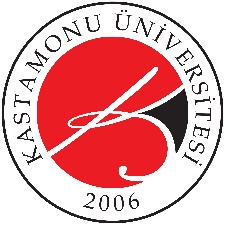 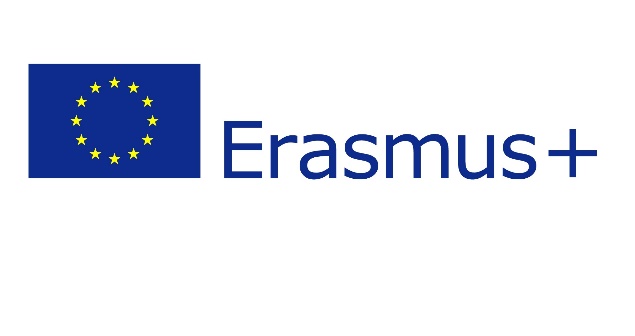 Certificate of Attendance20../20..It is hereby certified that the above mentioned student has completed the course of study/traineeship as an Erasmus student at our institution/organisation between the following dates:Signed and stamped on behalf of the host institution*._______________________________	________	     _________________(title, name, position and signature)		(stamp)		(date and place)*This form should be completed by the host institution at the end of the mobility period.Note:The date of arrival: The start date of the study/traineeship period is the first day the student has been present at the receiving institution/organization. It should be the same date with the one on the Confirmation of Arrival form. It can be the first day of class/work, or of a welcoming event organised by the receiving institution/organisation, or of language and intercultural courses. In case of online mobility, the date of arrival is the first day of classes/modules.The date of departure: The end date of the study/traineeship period is the last day the student has been present at the receiving institution/organization and not his actual date of departure. This is, for example, the end of exams period, courses, training events or mandatory sitting period. In case of online mobility, the date of departure is the last day of exams period or training modules.Sending InstitutionSending InstitutionName of the institution:Kastamonu UniversityErasmus code:TR KASTAMO01Receiving/Host InstitutionReceiving/Host InstitutionName of the institution:Erasmus code:Country:StudentStudentFirst and family names:Date of birth (dd/mm/yy):Field of study:Type of mobility:   Study      TraineeshipForm of mobility:   Physical      Online      BlendedDate of arrivalDate of departure...   /   ...   / 20......   /   ...   / 20...